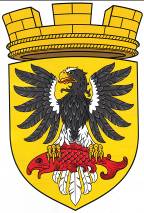 МУНИЦИПАЛЬНОЕ ОБРАЗОВАНИЕ«ЕЛИЗОВСКОЕ ГОРОДСКОЕ ПОСЕЛЕНИЕ»Собрание депутатов Елизовского городского поселенияТРЕТИЙ СОЗЫВ, СОРОК ПЕРВАЯ СЕССИЯРЕШЕНИЕ №727г. Елизово            								10 сентября 2020 годаРассмотрев проект муниципального нормативного правового акта«О внесении изменения в Положение «О муниципальных должностях, муниципальной службе в Елизовском городском поселении» от 26.11.2015 года №237- НПА», внесенный Главой администрации Елизовского городского поселения, руководствуясь Федеральным законом от 06.10.2003 №131-ФЗ «Об общих принципах организации местного самоуправления в Российской Федерации», Законом Камчатского края от 03.08.2020 №499«О внесении изменений в отдельные законодательные акты Камчатского края по вопросам противодействия коррупции»,Уставом Елизовского городского поселения Елизовского муниципального района в Камчатском крае,Собрание депутатов Елизовского городского поселенияРЕШИЛО:1. Принять муниципальный нормативный правой акт «О внесении изменения в Положение «О муниципальных должностях, муниципальной службе в Елизовском городском поселении» от 26.11.2015 года № 237-НПА».2. Направить муниципальный нормативный правой акт «О внесении изменения в Положение «О муниципальных должностях, муниципальной службе в Елизовском городском поселении» от 26.11.2015 года № 237-НПА» Главе Елизовского городского поселения для подписания и опубликования (обнародования).Глава Елизовского городского поселения - председатель Собрания депутатовЕлизовского городского поселения                                 		Е.И. РябцеваЕЛИЗОВСКИЙ МУНИЦИПАЛЬНЫЙ РАЙОНЕЛИЗОВСКОЕ ГОРОДСКОЕ ПОСЕЛЕНИЕМуниципальный нормативный правовой актО внесении изменения в Положение «О муниципальных должностях, муниципальной службе в Елизовском городском поселении» от 26.11.2015 года № 237 - НПАПринят Решением Собрания депутатов Елизовского городского поселенияот «10» сентября 2020года №727Статья 1. Внести в муниципальный нормативный правой акт «Положение «О муниципальных должностях, муниципальной службе в Елизовском городском поселении» от 26.11.2015 года №237–НПА, принятый Решением Собрания депутатов Елизовского городского поселения от 26 ноября 2015 года № 819, следующее изменение:1. Абзац третий части 1 статьи 19 дополнить словами:«, заполненной с использованием специального программного обеспечения «Справки БК», размещенного на официальном сайте Президента Российской Федерации, ссылка на который также размещается на официальном сайте федеральной государственной информационной системы в области государственной службы в информационно-телекоммуникационной сети «Интернет».Статья 2. Настоящий муниципальный нормативный правовой акт вступает в силу после его официального опубликования (обнародования).Глава Елизовского городского поселения 				Е.И. Рябцева№208-НПА от 11 сентября 2020 годаО принятии муниципального нормативного правового акта «О внесении изменения в Положение «О муниципальных должностях, муниципальной службе в Елизовском городском поселении» от 26.11.2015 года №237-НПА»